2F10 Documented QA system for employers written procedures and protocols ( in place and up to date) Complete page 2 of the Employers written procedures 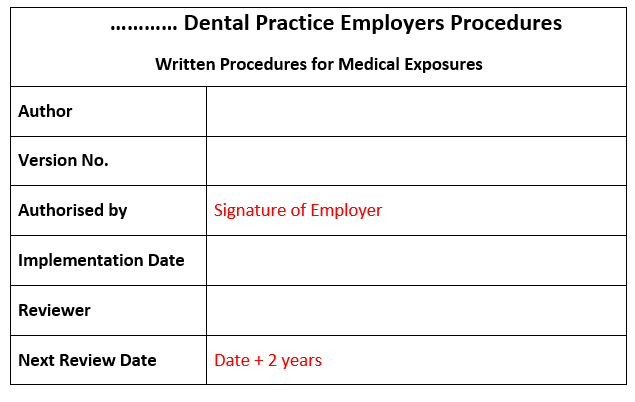 Ensure all pages have a footer with the practice name and version numberThe protocols for exposure are not included in this document to ensure QA for the exposure protocols these should also include a footer with  Issue date Version numberAuthorised byAuthor Review datePage no